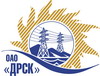 Открытое Акционерное Общество«Дальневосточная распределительная сетевая  компания»Протокол заседания Закупочной комиссии по вскрытию поступивших конвертовг. БлаговещенскСпособ и предмет закупки: Открытый запрос предложений на право заключения Договора на выполнение работ:  «Чистка просеки ВЛ-35 кВ "Костюковка-Климауцы", ВЛ-35 кВ "№ 38"» для нужд филиала ОАО «ДРСК» «Амурские электрические сети». Закупка проводится согласно ГКПЗ 2014 г. раздела  1.1 «Услуги ремонта»  № 2603  на основании указания ОАО «ДРСК» от  29.08.2014 г. № 226.Плановая стоимость закупки:  1 018 000,00  руб. без учета НДСПРИСУТСТВОВАЛИ: члены постоянно действующей Закупочной комиссии ОАО «ДРСК» 2 уровняИнформация о результатах вскрытия конвертов:В адрес Организатора закупки поступили 3 (три) заявки на участие. Вскрытие конвертов было осуществлено членами Закупочной комиссии.Дата и время начала процедуры вскрытия конвертов с заявками на участие в закупке: 11:15 (время благовещенское) 12.09.2014 г.Место проведения процедуры вскрытия: ОАО «ДРСК» г. Благовещенск, ул. Шевченко 28, каб. 244.В конвертах обнаружены заявки следующих Участников закупки:РЕШИЛИ:Утвердить заседания Закупочной комиссии по вскрытию поступивших на открытый запрос предложений конвертов.Ответственный секретарь Закупочной комиссии 2 уровня ОАО «ДРСК»	О.А. МоторинаТехнический секретарь Закупочной комиссии 2 уровня ОАО «ДРСК»                                                Т.В. Коротаева	№ 579 /УР-В12.09.2014№Наименование участника и его адресПредмет и общая цена заявки на участие в запросе цен1ООО «Дальэлектромонтаж»(676450 г. Свободный, ул. Шатковская, 126)Цена: 1 015 112,88 руб. без учета НДС (1 197 833,20 с учетом НДС).2ООО «АмЭСК» (675002 г. Благовещенск, ул. Горького, 9, офис 430)Цена: 908 768,00  руб. без учета НДС (1 072 346,24 с учетом НДС).3ИП Казина Т.А.(676450 г. Свободный, ул. 1-я Залинейная, д.12, кв.1)Цена: 682 062,00  руб. без учета НДС (НДС не предусмотрен).